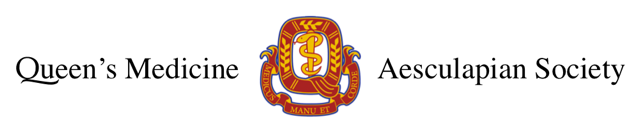 AGENDAAS Council MeetingTuesday, Jan 24th, 2023 @ 17:30 on Zoom 
Meeting ID: 988 7370 5733; Passcode: 502658______________________________________________________________________________Opening of the meetingMotion to start the meetingMotion by Mo, seconded by Farzan (5:34 PM)Motion to adopt agendaMotion by Mo, seconded by FarzanApproving last meeting’s minutesMotion by Mo, seconded by FarzanQuestion period Council UpdatesAS President – Mo Gemae95% of pre-clerkship class members have signed the form for kitchenette picturesElentra Observership form issue was resolvedEDIIA TV initiative – Received approval for the initiative, still trying to schedule meeting with media servicesMet with Dr. Piliotis – will send updates soonVice-President of External Affairs, Senior Amelia BoughnAttended OMSA council on Saturday – elected a new VP advocacyPrevious VP advocacy passed away over the winter breakHad to resolve by-laws and work out election rulesCFMS SGM is being planned in Quebec on the 14/15thMany students had questions about the new campusVice-President of External Affairs, Junior – Pallavi DuttaBrought up class concerns about diversifying SP pool and including different skin tones in lecturesSpeakers:Farzan: Is there clarification on why CFMS fees are increasing?Mo: We may able to combine efforts with diversifying the SP pool between different portfolios (e.g. Academic, Equity)Vice-President of Internal Affairs – Farzan AnsariLectureship awards went well – 50-60% in pre-clerkship classes votedTrivia night went well tooVice-President of Academic Affairs – Kabir WaliaAS Academic Coordinator position is still open – no applications have been received yetWill advertise to classes next weekCurricular meeting last week re: Lakeridge campusSpeakersCandice: Michelle Zaman is the CFMS local exchange officer for Queen’s. When the Academic Coordinator position is filled, we can connect both positions.And for Academic Coordinator – VacantVice-President of Finance – Annie KangTreasurer – Ranmeet DulaiCommunication Officer – David VazUniversity Affairs Officer, Senior – Kobi PollardMed-Law Games tickets are now on saleShangi and I are trying to figure out Tri-Color AwardsSpeakers:Imran: Is there a ticket cap?Kobi: Unlimited spectator tickets, but there are 105 med school tickets for participantsUniversity Affairs Officer, Junior – Shangari VijenthiraStudent aid updates – still working on this projectSocial Affairs Officer (2) – Jamie Zucker and Mansi DaveClothing sale – suppliers have been unresponsive to messages, however, they’ve been saying the orders will arrive either later this week or beginning of next weekSki trip – bus confirmed for Feb 3 although bus times are subject to change, sorting out rentals, planning a social event during the tripSpeakersMo: Did the clothing sale supplier respond to the contact this week?Jamie: Supplier responded vaguely and wasn’t helpful. Athletics Officer (2) – Ashwin Rao and Nikita PasrichaMedGames ticket sales finally went throughAsked about additional tickets, will provide updates soonCurrently setting up a bus to travel to LavalQMed Yoga – started last weekFirst pre-clerk cup event last week (dodgeball), basketball event scheduled for the end of FebruaryHoping to have another event in the spring (will be best 2 of 3)Hockey game is still scheduled for MarchGlobal Health Liaison, Senior – Candice MartinHealth and Human Rights conference scheduled for Feb 4th (fully catered, door prizes)CFMS: was working on a handbook for Global Health positions at Queen’s.Education subcommittee still working on ASL workshopBMSA was able to find sponsorship from the EDI office for Black History Month eventsGlobal Health Liaison, Junior – Jose NavarroQueerMed event happening tomorrow – LGBTQ+ clinical skillsStudent Initiatives and Research Officer – Danny Ke Mid-year reports are being reviewed, meeting with SIGCO on ThursdayResearch taskforce is also doing wellMet with Bryan Rutz re: studentship applications, will send updates to QMed students soonSIGCO – David VazContinue to use AS calendar to avoid conflictsWellness Officer – Emma DennisonFebruary is ‘Wellness Month’Massages being Feb 3 is a conflict, plus there are only 3 massage therapy students available instead of the usual 6-8Hoping to schedule for 1-6Guest speaker eventWinter skate and strollExam care packagesEquity Officer, Senior – Samriddhi MishraIf you have traditional/cultural observances you’d like to include on TVs, please fill out the form Equity Officer, Junior – Yvonne TanStudent Representative to the Admissions Committee Sr. – Owen KolaskyFile reviews are doneAdmissions subcommittee has been rolling outJunior – Kimberly MitchellStudent subcommittee for Lakeridge campus. Hoping to have admissions milestones align with Kingston campus students.First Year President – Michael ColeSecond Year President – Sabra SalimPlanning a clerkship stream information session with the 3/4th year clerksBlack History Month is coming up – displays will be going up in SMB atriumThird Year Co-Presidents – Molly Cowls and Bryan WongFourth Year Co-Presidents – Tony Li and Jess CateriniPast President – Bryan WongSpeaker of Council/Chief Electoral Officer – Imran SyedCompleted January electionsAS members: Please vote in the AS by-election for the 2025 Clerkship representative!AS meetings will stay on Zoom until the weather gets betterAgenda ItemsUpdate to Admission’s Committee Representative RoleJob description is currently out of date and would like to initiate a revision. Will elicit comments from AS and students. Will motion to propose revisions at the next general meeting.Constitutional modifications to integrate Lakeridge Campus studentsLakeridge Campus would fall under the AS, so constitutional changes should be made before the SGMThis was requested by Dr. Gibson and Dr. Van WyleckSpeakers:Farzan: I think we should just start with a president for their class and see what we can do after cause its only 22 pplMo: Other schools with satellite campuses have a more fleshed out student council, so we’d be trying to mirror this.Imran: I will touch more on this in my updates as well.Mo: In other Med Schools, satellite campuses can feel inferior if the governance structure reflects this (e.g. only having a ‘president’ at the main campus, and ‘VPs’ at satellite campuses). We want to avoid this issue to resolve tension between campuses at Queen’s.Farzan: This issue is more intricate because having a satellite campus also complicates interview videos, etc… Might need more clarity from Dr. Gibson and the first year president regarding how they’d like to proceed with it.Amelia: At the town hall, faculty mentioned that the Lakeridge campus is hoping to have 60-80 seats per year similar to our campus. As such, it might be helpful to motion for roles in the future.Mo: If you have any feedback for how best to incorporate the Lakeridge campus into AS, send me and email or message.AS Spring Elections: (student) news coverageTraditionally, AS elections have been covered in the Queen’s Journal. Should we resume this?Voting will begin the week of March 27th for AS/Class Council next termSpeakersCandice: This could also be helpful for advertising to the broader Queen’s community.Please motion at the start of meeting if you have one  Next meetingVariaNone.Motion to end meetingMotion by Mo, seconded by Sabra (6:44)